Scenariusz zajęć realizowany w grupie Motylki w SPP w Wolanowie Opracowała: Patrycja PietrasGrupa dzieci: 3 – 4 latkiTemat zajęć: Trzy krople, cztery kropleCele ogólne:– rozwijanie umiejętności liczenia Cele szczegółowe:– przelicza w zakresie czterech;– czynnie uczestniczy w zabawie;Kompetencje kluczowe:osobiste, społeczne i w zakresie uczenia się:– wzmocnienie więzi z rodzicami;– przestrzeganie zasad panujących podczas zajęć;– wzmocnienie wiary we własne możliwości;Metody pracy:– praca indywidualna Środki dydaktyczne: sylwety kropli, piłka, kolorowe gazety, kartoniki z imionamiPrzebieg zajęćĆwiczenia w liczeniu Krople deszczuRodzic rozkłada przed dzieckiem cztery papierowe krople deszczu. Następnie prosi dziecko aby przeliczyło głośno krople i pokazało na palcach jaka jest ich liczba. 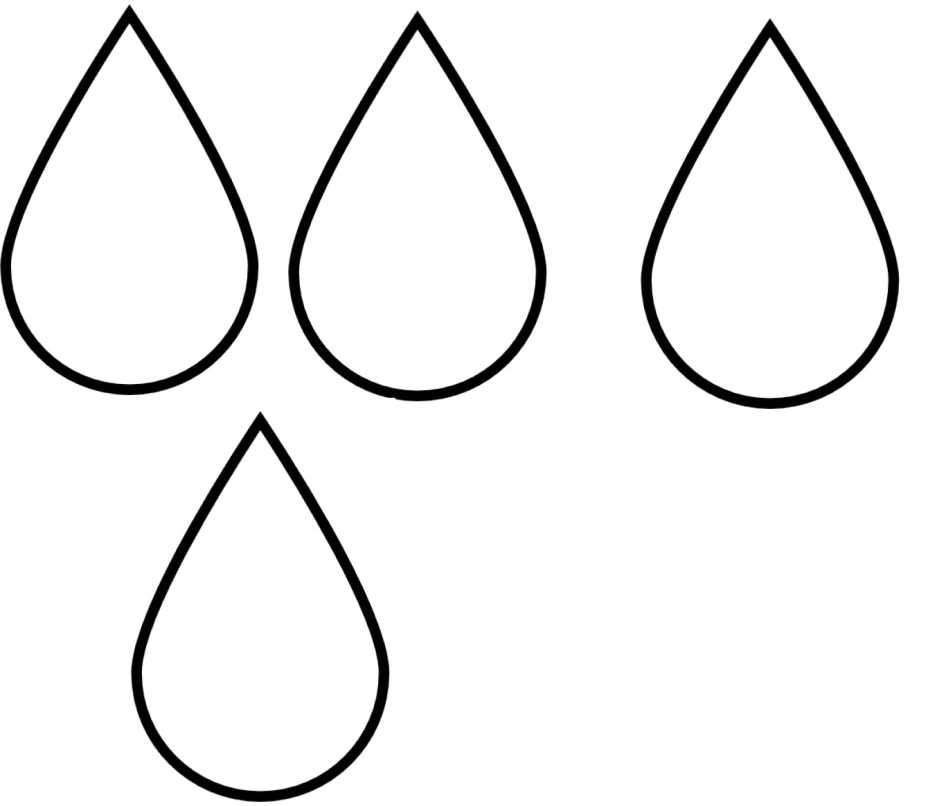 Zabawa ruchowa z elementami przeskoku Przeskocz kałużeRodzic rozkłada na  dywanie kolorowe gazety – kałuże. Zadaniem dziecka jest spacerowanie między kałużami, starając się nie stanąć na kałużach. Na hasło „Kałuża” – dzieci przeskakują przez gazety – kałuże.Zabawa ruchowa z piłką – Rzucamy tyłemDziecko ustawia się tyłem na wyznaczonej przez rodzica linii. Kolejno rzucają piłkę oburącz za siebie. Miejsce gdzie upadła piłka zaznaczają kartonikami ze swoim imieniem.               Po zakończeniu zadania sprawdzają, kto rzucił najdalej. Deszczowa kolorowankaZadaniem dziecka jest pokolorowanie obrazka według swojego pomysłu.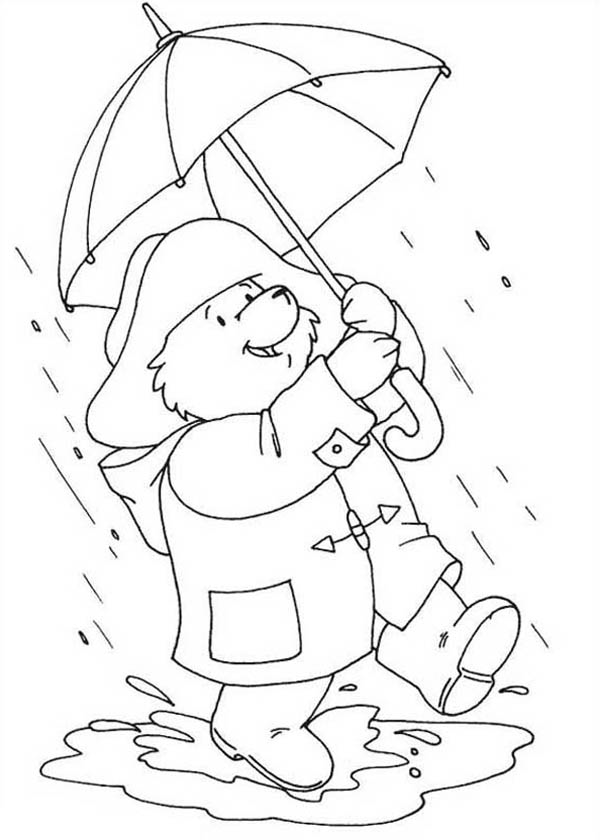 